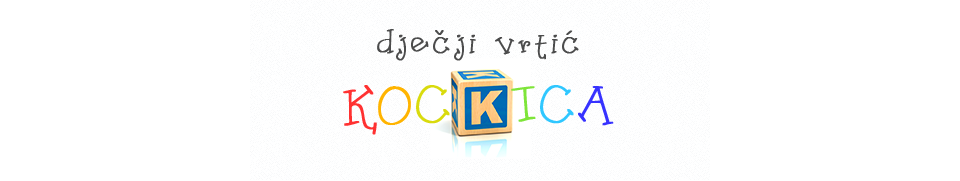 PODNOSITELJ ZAHTJEVA (roditelj/skrbnik)IME I PREZIME: 	ADRESA: 	Z A H T J E VZa upis djeteta u Dječji vrtić KOCKICAOSNOVNI PODACI O DJETETUIME*	 PREZIME*	 SPOL*	OIB*                                                                                                                                                                                                                                                                                                                                                                                                                                                                                                                       DATUM ROĐENJA*(dan.mjesec.godina)	MJESTO ROĐENJA: DRŽAVA*	 GRAD/OPĆINA*		DRŽAVLJANSTVO*	 NACIONALNOST	NACIONALNA MANJINA	                AZILANT/IZBJEGLICA (ZAOKRUŽITI)    DA  /   NE   PRIJAVLJENO PREBIVALIŠTE: DRŽAVA *	 GRAD/OPĆINA*	AKO JE GRAD ZAGREB ONDA: GRADSKA ČETVRT*	 NASELJE*	ULICA* 	 BROJ*	 PODBROJ	Podaci o adresi stanovanja/boravišta jednaki su podacima adrese prebivališta?* (ZAOKRUŽITI)  DA  / NE  ,  ako NE onda:ADRESA STANOVANJA/BORAVIŠTA: DRŽAVA *	 GRAD/OPĆINA*	AKO JE GRAD ZAGREB ONDA: GRADSKA ČETVRT*	 NASELJE*	ULICA* 	 BROJ*	 PODBROJ	Je li za dijete već predavan zahtjev za upis u dječji vrtić?* (ZAOKRUŽITI)  DA  / NE  ,  ako DA onda: NAZIV VRTIĆA I GODINA PREDAJE RANIJIH ZAHTJEVA		RAZVOJNI STATUS DJETETA* (ZAOKRUŽITI) (Ukoliko odaberete opciju "Dijete s posebnim odgojno-obrazovnim potrebama" trebate priložiti svu                                                                                              relevantnu dokumentaciju za utvrđivanje navedenog statusa djeteta)DIJETE UREDNE RAZVOJNE LINIJEDIJETE S POSEBNIM ODGOJNO-OBRAZOVNIM POTREBAMA (teškoće u razvoju, zdravstvene teškoće i neurološka oštećenja, kronične bolesti, eliminacijska prehrana, rizično ponašanje itd.)PODACI O VRTIĆU I PROGRAMU (zahtjev podnosim za upis djeteta u sljedeće programe) (Odabirom određenog programa ne podrazumijeva se da će dijete u njega biti automatski upisano. Odabirom posebnog ili alternativnog programa iskazujete interes za navedeni program, a u koji će dijete biti primljeno sukladno uvjetima za ostvarivanje programa i slobodnim kapacitetima vrtića. Posebni i alternativni programi se dodatno plaćaju mjesečnom uplatom roditelja/skrbnika prema ponudi izabranog vrtića.)ODABIR DJEČJEG VRTIĆA* (prioritet) (UPISATI NAZIV DJEČJEG VRTIĆA)	ODABIR PROGRAMA PO DOBI* (ZAOKRUŽITI) JASLICE VRTIĆ PROGRAM PREDŠKOLEODABIR PROGRAMA VRTIĆA* (UPISATI NAZIV ŽELJENOG PROGRAMA PREMA PONUDI ODABRANOG DJEČJEG VRTIĆA) ____________________________________________________ODABIR DJEČJEG VRTIĆA* (alternativna opcija) (UPISATI NAZIV DJEČJEG VRTIĆA) _______________________________________________________________PODACI O RODITELJIMA/SKRBNICIMA ODABIR STATUSA OBITELJI* (ZAOKRUŽITI)BRAČNA ZAJEDNICA (OBAVEZNO JE UNJETI PODATKE ZA OBA RODITELJA/SKRBNIKA)IZVANBRAČNA ZAJEDNICA(OBAVEZNO JE UNJETI PODATKE ZA OBA RODITELJA/SKRBNIKA)ŽIVOTNO PARTNERSTVO(OBAVEZNO JE UNJETI PODATKE ZA OBA RODITELJA/SKRBNIKA)JEDNORODITELJSKA OBITELJ(Je obitelj koju čine dijete, odnosno djeca i jedan roditelj npr. razvedeni) (OBAVEZNO JE UNJETI PODATKE ZA OBA RODITELJA/SKRBNIKA)SAMOHRANI RODITELJ(Je roditelj koji sam skrbi za svoje dijete i uzdržava ga)SKRBNIŠTVOUDOMITELJSTVO1. SRODSTVO* (vrsta srodstva s djetetom-upisati koje: majka, otac i dr.)	IME*	 PREZIME*	 SPOL*	OIB*                                                                                                                                                                                                                                                                                                                                                                                                                                                                                                                       DATUM ROĐENJA*(dan.mjesec.godina)	RODITELJ/SKRBNIK JE STRANAC   DA   /   NE   (ZAOKRUŽITI) AKO JE DA NIJE OBAVEZAN OIBMJESTO ROĐENJA: DRŽAVA*	 GRAD/OPĆINA*		DRŽAVLJANSTVO*	 NACIONALNOST	NACIONALNA MANJINA	 AZILANT/IZBJEGLICA (ZAOKRUŽITI) DA / NE  RODITELJ ODGOJITELJ (ZAOKRUŽITI)  DA / NEBROJ TELEFONA	 BROJ MOBITELA*	______ EMAIL ADRESA*	______________PRIJAVLJENO PREBIVALIŠTE: DRŽAVA *	 GRAD/OPĆINA*	AKO JE GRAD ZAGREB ONDA: GRADSKA ČETVRT*	 NASELJE*	ULICA* 	 BROJ*	 PODBROJ	Podaci o adresi stanovanja/boravišta jednaki su podacima adrese prebivališta?* (ZAOKRUŽITI)  DA  / NE  ,  ako NE onda:ADRESA STANOVANJA/BORAVIŠTA: DRŽAVA *	 GRAD/OPĆINA*	AKO JE GRAD ZAGREB ONDA: GRADSKA ČETVRT*	 NASELJE*	ULICA* 	 BROJ*	 PODBROJ	Majka/otac ima rješenje o korištenju rodiljnog ili roditeljskog dopusta ili drugog prava iz Zakona o rodiljnim i roditeljskim potporama (NN 85/08, 110/08 - ispravak, 34/11, 54/13, 152/14, 59/17 i 37/20)* (ZAOKRUŽITI)  DA  / NE  ,  ako DA onda: NAZIV PRAVA 		ODOBRENO KORIŠTENJE PRAVA U RAZDOBLJU OD 	DO 		STATUSA ZAPOSLENJA* (ZAOKRUŽITI)ZAPOSLEN           NEZAPOSLEN          STUDENT/UČENIK          UMIROVLJENIK       OSTALO RADNO MJESTO: NAZIV POSLODAVCA*	BROJ TELEFONA/MOBITELA POSLODAVCA*________________ADRESA RADNOG MJESTA: DRŽAVA *	 GRAD/OPĆINA*_______________ULICA* 	 ZANIMANJE*	 STRUČNA SPREMA____________RADNO VRIJEME _______PODACI O RODITELJIMA/SKRBNICIMA 2. SRODSTVO* (vrsta srodstva s djetetom-upisati koje: majka, otac i dr.)	IME*	 PREZIME*	 SPOL*	OIB*                                                                                                                                                                                                                                                                                                                                                                                                                                                                                                                       DATUM ROĐENJA*(dan.mjesec.godina)	RODITELJ/SKRBNIK JE STRANAC   DA   /   NE   (ZAOKRUŽITI) AKO JE DA NIJE OBAVEZAN OIBMJESTO ROĐENJA: DRŽAVA*	 GRAD/OPĆINA*		DRŽAVLJANSTVO*	 NACIONALNOST	NACIONALNA MANJINA	 AZILANT/IZBJEGLICA (ZAOKRUŽITI) DA / NE  RODITELJ ODGOJITELJ (ZAOKRUŽITI)  DA / NEBROJ TELEFONA	 BROJ MOBITELA*	______ EMAIL ADRESA*	______________PRIJAVLJENO PREBIVALIŠTE: DRŽAVA *	 GRAD/OPĆINA*	AKO JE GRAD ZAGREB ONDA: GRADSKA ČETVRT*	 NASELJE*	ULICA* 	 BROJ*	 PODBROJ	Podaci o adresi stanovanja/boravišta jednaki su podacima adrese prebivališta?* (ZAOKRUŽITI)  DA  / NE  ,  ako NE onda:ADRESA STANOVANJA/BORAVIŠTA: DRŽAVA *	 GRAD/OPĆINA*	AKO JE GRAD ZAGREB ONDA: GRADSKA ČETVRT*	 NASELJE*	ULICA* 	 BROJ*	 PODBROJ	Majka/otac ima rješenje o korištenju rodiljnog ili roditeljskog dopusta ili drugog prava iz Zakona o rodiljnim i roditeljskim potporama (NN 85/08, 110/08 - ispravak, 34/11, 54/13, 152/14, 59/17 i 37/20)* (ZAOKRUŽITI)  DA  / NE  ,  ako DA onda: NAZIV PRAVA 		ODOBRENO KORIŠTENJE PRAVA U RAZDOBLJU OD 	DO 		STATUSA ZAPOSLENJA* (ZAOKRUŽITI)ZAPOSLEN           NEZAPOSLEN          STUDENT/UČENIK          UMIROVLJENIK       OSTALORADNO MJESTO: NAZIV POSLODAVCA*	BROJ TELEFONA/MOBITELA POSLODAVCA*________________ADRESA RADNOG MJESTA: DRŽAVA *	 GRAD/OPĆINA*_______________ULICA* 	 ZANIMANJE*	 STRUČNA SPREMA____________RADNO VRIJEME _______PODACI O OSTALOJ MALODOBNOJ DJECI (članovi zajedničkog kućanstva) AKO IMA VIŠE OD 4 MALODOBNE DJECE PONOVITI STRANU 4 I POPUNITI1. SRODSTVO* (vrsta srodstva s djetetom-upisati koje: brat, sestra i dr.)	IME*	 PREZIME*	 SPOL*	OIB*                                                                                                                                                                                                                                                                                                                                                                                                                                                                                                                       DATUM ROĐENJA*(dan.mjesec.godina)	PRIJAVLJENO PREBIVALIŠTE: DRŽAVA *	 GRAD/OPĆINA*	AKO JE GRAD ZAGREB ONDA: GRADSKA ČETVRT*	 NASELJE*	ULICA* 	 BROJ*	 PODBROJ	Dijete već upisano u vrtić (ZAOKRUŽITI)   DA   /   NE   , ako DA onda: NAZIV VRTIĆA I GODINA OD KADA JE UPISANO2. SRODSTVO* (vrsta srodstva s djetetom-upisati koje: brat, sestra i dr.)	IME*	 PREZIME*	 SPOL*	OIB*                                                                                                                                                                                                                                                                                                                                                                                                                                                                                                                       DATUM ROĐENJA*(dan.mjesec.godina)	PRIJAVLJENO PREBIVALIŠTE: DRŽAVA *	 GRAD/OPĆINA*	AKO JE GRAD ZAGREB ONDA: GRADSKA ČETVRT*	 NASELJE*	ULICA* 	 BROJ*	 PODBROJ	Dijete već upisano u vrtić (ZAOKRUŽITI)   DA   /   NE   , ako DA onda: NAZIV VRTIĆA I GODINA OD KADA JE UPISANO3. SRODSTVO* (vrsta srodstva s djetetom-upisati koje: brat, sestra i dr.)	IME*	 PREZIME*	 SPOL*	 OIB *                                                                                                                                                                                                                                                                                                                                                                                                                                                                                               DATUM ROĐENJA*(dan.mjesec.godina)	PRIJAVLJENO PREBIVALIŠTE: DRŽAVA *	 GRAD/OPĆINA*	AKO JE GRAD ZAGREB ONDA: GRADSKA ČETVRT*	 NASELJE*	ULICA* 	 BROJ*	 PODBROJ	Dijete već upisano u vrtić (ZAOKRUŽITI)   DA   /   NE   , ako DA onda: NAZIV VRTIĆA I GODINA OD KADA JE UPISANO4. SRODSTVO* (vrsta srodstva s djetetom-upisati koje: brat, sestra i dr.)	IME*	 PREZIME*	 SPOL*	OIB*                                                                                                                                                                                                                                                                                                                                                                                                                                                                                                                     DATUM ROĐENJA*(dan.mjesec.godina)	PRIJAVLJENO PREBIVALIŠTE: DRŽAVA *	 GRAD/OPĆINA*	AKO JE GRAD ZAGREB ONDA: GRADSKA ČETVRT*	 NASELJE*	ULICA* 	 BROJ*	 PODBROJ	Dijete već upisano u vrtić (ZAOKRUŽITI)   DA   /   NE   , ako DA onda: NAZIV VRTIĆA I GODINA OD KADA JE UPISANOPODACI O OSTALIM ČLANOVIMA ZAJEDNIČKOG KUĆANSTVA AKO IMA VIŠE OD 4 ČLANOVA PONOVITI STRANU 5 I POPUNITI1.SRODSTVO* (vrsta srodstva s djetetom-upisati koje: baka, djed i dr.)_______________________IME*	 PREZIME*	 SPOL*	OIB*                                                                                                                                                                                                                                                                                                                                                                                                                                                                                                                       DATUM ROĐENJA*(dan.mjesec.godina)	PRIJAVLJENO PREBIVALIŠTE: DRŽAVA *	 GRAD/OPĆINA*	______________________AKO JE GRAD ZAGREB ONDA: GRADSKA ČETVRT*	 NASELJE*________________________________ULICA* 	 BROJ*	 PODBROJ	2. SRODSTVO* (vrsta srodstva s djetetom-upisati koje: baka, djed i dr.)	IME*	 PREZIME*	 SPOL*	OIB*                                                                                                                                                                                                                                                                                                                                                                                                                                                                                                                       DATUM ROĐENJA*(dan.mjesec.godina)	PRIJAVLJENO PREBIVALIŠTE: DRŽAVA *	 GRAD/OPĆINA*	_____________________AKO JE GRAD ZAGREB ONDA: GRADSKA ČETVRT*	 NASELJE*	ULICA* 	 BROJ*	 PODBROJ	3. SRODSTVO* (vrsta srodstva s djetetom-upisati koje: baka, djed i dr.)	IME*	 PREZIME*	 SPOL*	OIB*                                                                                                                                                                                                                                                                                                                                                                                                                                                                                                                       DATUM ROĐENJA*(dan.mjesec.godina)	PRIJAVLJENO PREBIVALIŠTE: DRŽAVA *	 GRAD/OPĆINA*	AKO JE GRAD ZAGREB ONDA: GRADSKA ČETVRT*	 NASELJE*	ULICA* 	 BROJ*	 PODBROJ	4. SRODSTVO* (vrsta srodstva s djetetom-upisati koje: baka, djed i dr.)	IME*	 PREZIME*	 SPOL*	OIB*                                                                                                                                                                                                                                                                                                                                                                                                                                                                                                                       DATUM ROĐENJA*(dan.mjesec.godina)	PRIJAVLJENO PREBIVALIŠTE: DRŽAVA *	 GRAD/OPĆINA*	AKO JE GRAD ZAGREB ONDA: GRADSKA ČETVRT*	 NASELJE*	ULICA* 	 BROJ*	 PODBROJ	U Zagrebu, dana 		Potpis podnositelja zahtjeva 	(oba roditelja)DJEČJI VRTIĆ KOCKICA Pešćanska 162               Područni objekt Malešnica, Stenjevečka 46Kontakt:               099-7572-308098-921-9505e-mail: info@dv-kockica.hr